Compétence : Comprendre la chronologie d’une histoire lue et la restituer .Consigne : range les images de l’album C’est ta faute ! dans l’ordre de l’histoire.123456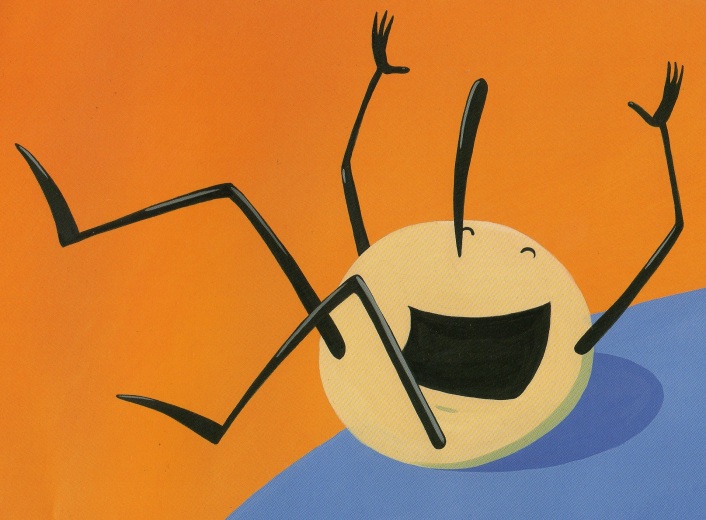 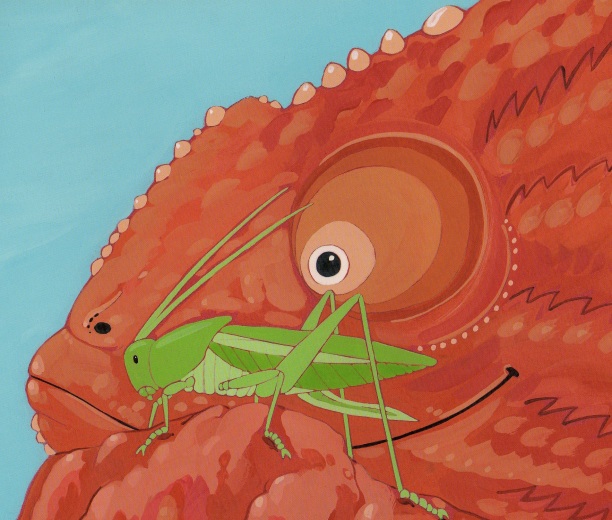 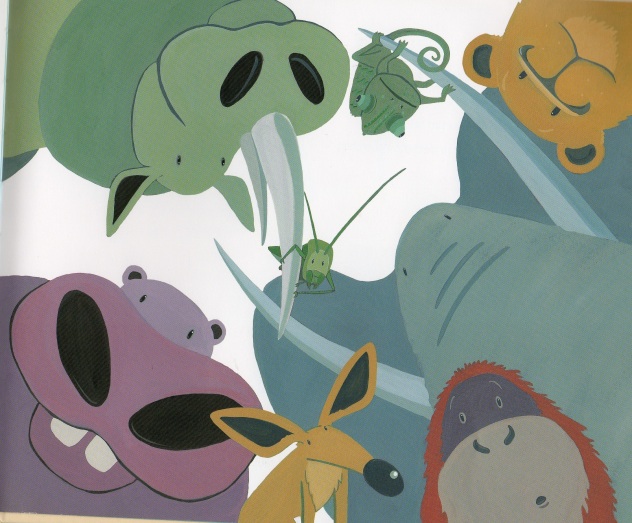 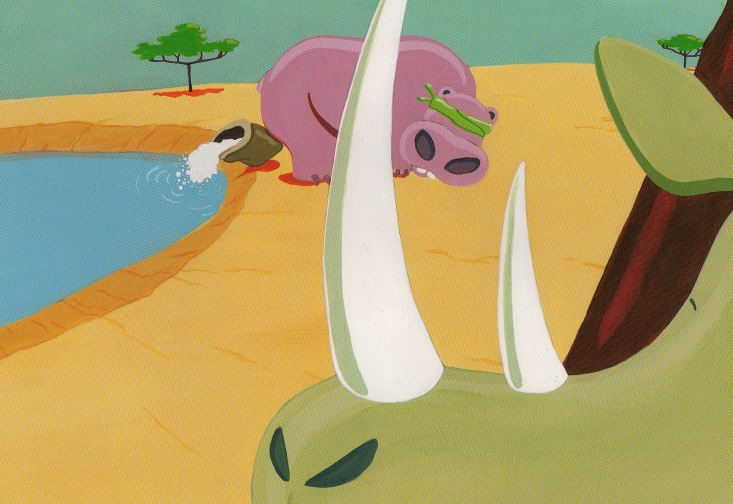 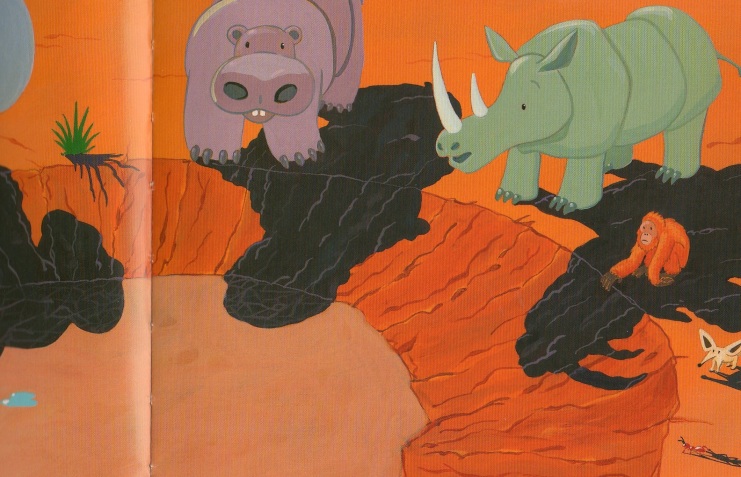 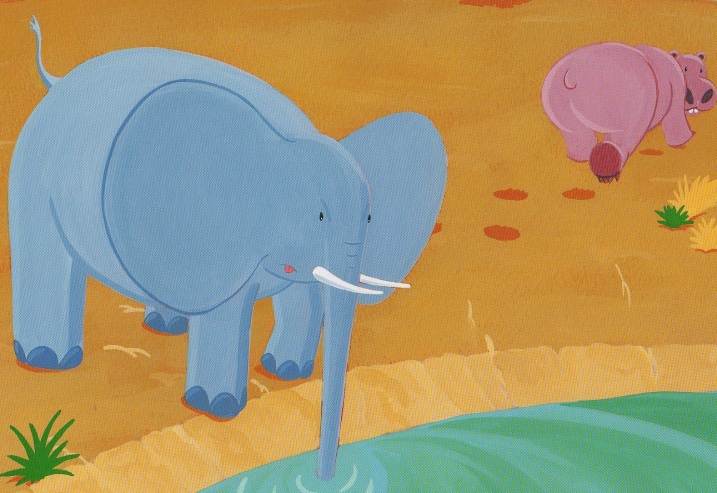 